חטיף טעמי ביתילחטיף: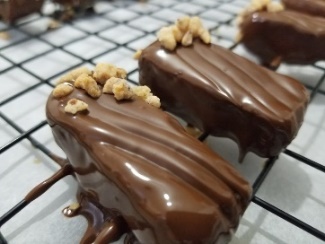 70 גר' חמאה2 כפות דבש60 גר' גלוקוזה2 כפות סירופ מייפל40 גר' סוכר70 גר' שבבי וופל80 גר' מחית נוגט250 גר' שוקולד חלבילבשל בסיר את החמאה עם הדבש והגלוקוזה, הסירופ מייפל והסוכר עד להיווצרות רוטבלהנמיך את האש, להוסיף את המחית נוגט והשוקולד לערבב לתערובת חלקה ולהוסיף את השבבי וופלליצוק לתבנית מלבניות או לכל צורה רצויה ולהקפיא כשעהציפוי שוקולד:250 גר' שוקולד מריר50 גר' שמן קנולה או חמאת קקאולהמיס את השוקולד עם השמן ולטבול בתוכו כל חטיף באמצעות מזלג פונדולקרר במקפיא או במקררחטיף חלבהלשכבת החלבה:100 גר' חמאה40 גר' דבש50 גר' סוכר50 גר' פצפוצי אורז200 גר' שוקולד מריר50 גר' ממרח חלבהלהמיס בסיר את החמאה, הגלוקוזה והסוכר ולבשל עד שנוצר רוטב אחידלהוסיף את הפצפוצים ולשטח לשכבה דקה בתבניתלהעביר את התבנית למשך שעה למקפיאשכבה הגנאש:350 גר' שוקולד חלב250 גר' שמנת מתוקהלחמם את השמנת עם השוקולד וליצוק מעל שכבת הפצפוציםלהקפיא כשעה 